МИНИСТЕРСТВО ОБРАЗОВАНИЯ И НАУКИ
РОССИЙСКОЙ ФЕДЕРАЦИИ(МИНОБРНАУКИ РОССИИ)П Р И К А ЗОб утверждении федерального государственного образовательного стандарта высшего образования по направлению подготовки 38.04.02 Менеджмент (уровень магистратуры) В соответствии с пунктом 5.2.41 Положения о Министерстве образования и науки Российской Федерации, утвержденного постановлением Правительства Российской Федерации от 3 июня 2013 г. № 466 (Собрание законодательства Российской Федерации, 2013, № 23, ст. 2923),  п р и к а з ы в а ю:Утвердить прилагаемый федеральный государственный образовательный стандарт высшего образования по направлению подготовки  38.04.02 Менеджмент (уровень магистратуры).  Признать  утратившим силу Приказ Министерства образования и науки Российской Федерации от 18 ноября 2009 г. № 636 «Об утверждении и введении в действие федерального государственного образовательного стандарта высшего профессионального образования по направлению подготовки                             080200 Менеджмент (квалификация (степень) «магистр») (зарегистрирован Министерством юстиции Российской Федерации 16 декабря 2009 г., регистрационный № 15653)». Министр								                              Д.В. ЛивановФЕДЕРАЛЬНЫЙ ГОСУДАРСТВЕННЫЙОБРАЗОВАТЕЛЬНЫЙ СТАНДАРТ
ВЫСШЕГО ОБРАЗОВАНИЯУровень высшего образования  МАГИСТРАТУРАНаправление подготовки38.04.02 МЕНЕДЖМЕНТКвалификация: МагистрОБЛАСТЬ ПРИМЕНЕНИЯНастоящий федеральный государственный образовательный стандарт высшего образования представляет собой совокупность обязательных требований к высшему образованию по программам магистратуры по направлению подготовки 38.04.02 Менеджмент образовательными организациями высшего образования и научными организациями (далее – образовательными организациями).II. ИСПОЛЬЗУЕМЫЕ  СОКРАЩЕНИЯВ настоящем стандарте используются следующие сокращения:ВО  – высшее образование;ОК  – общекультурные компетенции;ОПК – общепрофессиональные компетенции;ПК – профессиональные компетенции; ФГОС ВО – федеральный государственный образовательный 		стандарт высшего образования.III. ХАРАКТЕРИСТИКА НАПРАВЛЕНИЯ ПОДГОТОВКИ 38.04.02 МЕНЕДЖМЕНТ3.1. Высшее образование по программам магистратуры в рамках данного направления подготовки (в том числе инклюзивное образование инвалидов и лиц с ограниченными возможностями здоровья) может быть получено только в образовательных организациях. Получение высшего образования по программам магистратуры в рамках данного направления подготовки вне образовательной организации не допускается.3.2. Обучение по программам магистратуры в образовательных организациях осуществляется в очной и очно-заочной формах обучения.3.3. Объем программы магистратуры составляет 120 зачетных единиц (з.е.) вне зависимости от формы обучения, применяемых образовательных технологий, реализации программы несколькими организациями, осуществляющими образовательную деятельность, с использованием сетевой формы, реализации обучения по индивидуальному учебному плану, в том числе ускоренного обучения.3.4. Срок получения образования по программе магистратуры данного направления подготовки в очной формы обучения, включая каникулы, предоставляемые после прохождения государственной итоговой аттестации, независимо от применяемых образовательных технологий, составляет 2 года.Объем программы магистратуры при очной форме обучения, реализуемый за один учебный год, составляет 60 з.е.3.5. Срок получения образования по программе магистратуры реализуемой в  очно-заочной форме обучения, независимо от применяемых образовательных технологий, увеличивается  не менее чем на 3 месяца и не более чем на полгода (по усмотрению образовательной организации) по сравнению со сроком получения образования по очной форме обучения. Объем программы магистратуры при очно-заочной форме обучения, реализуемый за один учебный год, определяется образовательной организацией самостоятельно. 3.6. Срок получения образования по программе магистратуры при обучении по индивидуальному учебному плану независимо от формы обучения устанавливается образовательной организацией самостоятельно, но не более срока получения образования, установленного для соответствующей формы обучения. Для инвалидов и лиц с ограниченными возможностями здоровья срок получения образования по индивидуальным учебным планам может быть увеличен не более чем на полгода. Объем программы магистратуры за один учебный год при обучении по индивидуальному учебному плану независимо от формы обучения не может составлять более 75 з.е.3.7. При реализации программ магистратуры по данному направлению подготовки могут применяться электронное обучение и дистанционные образовательные технологии. При обучении инвалидов и лиц с ограниченными возможностями здоровья электронное обучение и дистанционные образовательные технологии должны предусматривать возможность приема-передачи информации в доступных для них формах.По данному направлению подготовки не допускается реализация программ магистратуры с применением исключительно электронного обучения, дистанционных образовательных технологий.3.8. Реализация программ магистратуры по данному направлению подготовки возможна в сетевой форме.3.9. При реализации программ магистратуры по данному направлению подготовки наряду с использованием государственного языка Российской Федерации возможно использование государственных языков республик Российской Федерации в соответствии с законодательством республик Российской Федерации.IV. ХАРАКТЕРИСТИКА ПРОФЕССИОНАЛЬНОЙ ДЕЯТЕЛЬНОСТИ ВЫПУСКНИКОВ ПРОГРАММ МАГИСТРАТУРЫ ПО НАПРАВЛЕНИЮ ПОДГОТОВКИ  38.04.02 МЕНЕДЖМЕНТ4.1. Область профессиональной деятельности выпускников программ магистратуры включает:организации любой организационно-правовой формы, в которых выпускники работают в качестве исполнителей или руководителей в различных службах аппарата управления; органы государственного и муниципального управления;структуры, в которых выпускники являются предпринимателями, создающими и развивающими собственное дело;научно-исследовательские организации, связанные с решением управленческих проблем;учреждения системы высшего и дополнительного профессионального образования.Объектами профессиональной деятельности выпускников программ магистратуры являются:процессы управления организациями различных организационно-правовых форм;процессы государственного и муниципального управления;научно-исследовательские процессы.4.2. Виды профессиональной деятельности, к которым готовятся выпускники программ магистратуры: организационно-управленческая;аналитическая;научно-исследовательская;педагогическая.При разработке и реализации программ магистратуры образовательная организация ориентируется на конкретный вид (виды) профессиональной деятельности, к которому (которым) готовится магистр, исходя из потребностей рынка труда, научно-исследовательского и материально-технического ресурса образовательной организации.4.3. Выпускник программ магистратуры в соответствии с видом (видами) профессиональной деятельности, на который (которые) ориентирована программа магистратуры, готов решать следующие профессиональные задачи:     организационно-управленческая деятельность:разработка стратегий развития организаций и их отдельных подразделений;руководство подразделениями предприятий и организаций разных форм собственности, органов государственной и муниципальной власти;организация творческих коллективов (команд) для решения организационно-управленческих задач и руководство ими;аналитическая деятельность:поиск, анализ и оценка информации для подготовки и принятия управленческих решений;анализ существующих форм организации и процессов управления, разработка и обоснование предложений по их совершенствованию;проведение оценки эффективности проектов с учетом фактора неопределенности;научно-исследовательская деятельность:организация проведения научных исследований: определение заданий для групп и отдельных исполнителей, выбор инструментария исследований, анализ их результатов, сбор, обработка, анализ и систематизация информации по теме исследования, подготовка обзоров и отчетов по теме исследования;разработка моделей исследуемых процессов, явлений и объектов, относящихся к сфере профессиональной деятельности, оценка и интерпретация полученных результатов;выявление и формулирование актуальных научных проблем; подготовка обзоров, отчетов и научных публикаций;педагогическая деятельность:преподавание управленческих дисциплин и разработка соответствующих учебно-методических материалов общеобразовательных учреждениях, образовательных учреждениях высшего профессионального и среднего профессионального образования, а также в образовательных учреждениях дополнительного профессионального образования.V. ТРЕБОВАНИЯ К РЕЗУЛЬТАТАМ ОСВОЕНИЯ ПРОГРАММ МАГИСТРАТУРЫ ПО НАПРАВЛЕНИЮ ПОДГОТОВКИ 38.04.02 МЕНЕДЖМЕНТ5.1. В результате освоения программы магистратуры у выпускника должны быть сформированы общекультурные, общепрофессиональные и профессиональные компетенции.5.2. Выпускник программы магистратуры должен обладать  следующими общекультурными компетенциями (ОК): способностью к абстрактному мышлению, анализу, синтезу (ОК-1);готовностью действовать в нестандартных ситуациях, нести социальную и этическую ответственность за принятые решения (ОК-2);готовностью к саморазвитию, самореализации, использованию творческого потенциала (ОК-3).5.3. Выпускник программы магистратуры должен обладать следующими общепрофессиональными компетенциями (ОПК):готовностью к коммуникации в устной и письменной формах на русском и иностранном языках для решения задач профессиональной деятельности (ОПК-1);готовностью руководить коллективом в сфере своей  профессиональной деятельности, толерантно воспринимая социальные, этнические, конфессиональные и культурные различия (ОПК-2);способностью проводить самостоятельные исследования, обосновывать актуальность и практическую значимость избранной  темы научного исследования (ОПК-3).5.4. Выпускник программы магистратуры должен обладать профессиональными компетенциями (ПК), соответствующими виду (видам) профессиональной деятельности, на который (которые) ориентирована программа магистратуры:организационно-управленческая деятельность:способностью управлять организациями, подразделениями, группами (командами) сотрудников, проектами и сетями (ПК-1);способностью разрабатывать корпоративную стратегию, программы организационного развития и изменений и обеспечивать их реализацию (ПК-2);способностью использовать современные методы управления корпоративными финансами для решения стратегических задач (ПК-3);аналитическая деятельность:способностью использовать количественные и качественные методы для проведения прикладных исследований и управления бизнес-процессами, готовить аналитические материалы по результатам их применения (ПК-4);владением методами экономического и стратегического анализа поведения экономических агентов и рынков в глобальной среде (ПК-5);способностью использовать современные методы управления корпоративными финансами для решения стратегических задач (ПК-6);научно-исследовательская деятельность:способностью обобщать и критически оценивать результаты исследований актуальных проблем управления, полученные отечественными и зарубежными исследователями (ПК-7); способностью представлять результаты проведенного исследования в виде научного отчета, статьи или доклада (ПК-8); способностью обосновывать актуальность, теоретическую и практическую значимость избранной темы научного исследования (ПК-9); способностью проводить самостоятельные исследования в соответствии с разработанной программой (ПК-10);   педагогическая деятельность:способностью разрабатывать учебные программы и методическое обеспечение управленческих дисциплин, а также применять современные методы и методики в процессе их преподавания (ПК-11).5.5. Организация, осуществляющая  образовательную деятельность, разрабатывает  образовательные программы в соответствии с федеральным государственным образовательным стандартом и с учетом соответствующих примерных основных образовательных программ.5.6. При проектировании  программы магистратуры образовательная организация обязана включить в набор требуемых результатов освоения программы магистратуры все общекультурные и общепрофессиональные компетенции, а также профессиональные компетенции, отнесенные к тем видам профессиональной деятельности, на которые ориентирована данная программа магистратуры.5.7. При проектировании программы магистратуры образовательная организация может дополнить набор компетенций выпускников с учетом ориентации программы на конкретные области знания и (или) вид (виды) деятельности.5.8. При проектировании программы магистратуры образовательная организация самостоятельно устанавливает требования к результатам обучения по отдельным дисциплинам (модулям) и практикам с учетом требований примерных основных образовательных программ.VI. ТРЕБОВАНИЯ К СТРУКТУРЕ ПРОГРАММЫ МАГИСТРАТУРЫ ПО НАПРАВЛЕНИЮ ПОДГОТОВКИ 38.04.02 МЕНЕДЖМЕНТ6.1. Структура программы магистратуры включает обязательную часть (базовую) и часть, формируемую участниками образовательных отношений (вариативную). Это обеспечивает возможность реализации программ магистратуры, имеющих различную направленность (профиль) образования в рамках одного направления подготовки (далее – направленность (профиль) программы). 	6.2. Программа магистратуры состоит из следующих блоков: Блок 1 «Дисциплины (модули)», который включает дисциплины (модули), относящиеся к базовой части программы и дисциплины (модули), относящиеся к ее вариативной части.Блок 2 «Практики, в том числе научно-исследовательская работа (НИР)», который в полном объеме относится к вариативной части программы.Блок 3 «Государственная итоговая аттестация», который в полном объеме относится к базовой части программы.Структура программы магистратуры по направлению подготовки 38.04.02 МенеджментТаблица6.3. Дисциплины (модули), относящиеся к базовой части программы магистратуры, являются обязательными для освоения обучающимся независимо от направленности (профиля) программы, которую он осваивает. Набор дисциплин (модулей), относящихся к базовой части программы магистратуры, образовательная организация определяет самостоятельно в объеме, установленном данным ФГОС ВО, с учетом соответствующей (соответствующих) примерной (примерных) основной (основных) образовательной (образовательных) программы (программ). 6.4. Дисциплины (модули), относящиеся к вариативной части программы магистратуры, практики, в том числе НИР определяют направленность (профиль) программы. Набор дисциплин (модулей), относящихся к вариативной части программы магистратуры, практик и НИР образовательная организация определяет самостоятельно в объеме, установленном данным ФГОС. После выбора обучающимся направленности (профиля) программы, набор соответствующих дисциплин (модулей), практик и НИР становится обязательным для освоения обучающимся. 6.5. В Блок 2 «Практики, в том числе научно-исследовательская работа (НИР)» входят учебная и производственная (в том числе преддипломная) практики.Преддипломная практика проводится для выполнения выпускной квалификационной работы и является обязательной.Учебная практика проводится в следующих формах:практика по получению первичных профессиональных умений и  навыков.Способы проведения учебной практики: стационарная.Производственная практика проводится в следующих формах:научно-исследовательская работа;практика по получению профессиональных умений и опыта профессиональной деятельности;технологическая практика;педагогическая практика.Способы проведения производственной практики: стационарная;выездная.При проектировании программ магистратуры образовательная организация выбирает формы проведения практик в зависимости от вида (видов) деятельности, на который (которые) ориентирована образовательная программа. Образовательная организация имеет право установить иные формы проведения практик дополнительно к установленным в настоящем ФГОС ВО. Для инвалидов и лиц с ограниченными возможностями здоровья выбор мест прохождения практик согласуется с требованием их доступности для данных обучающихся. 6.6. В Блок 3 «Государственная итоговая аттестация» входит защита выпускной квалификационной работы (ВКР), включая подготовку к процедуре защиты и процедуру защиты, а также подготовка и сдача государственного экзамена (при наличии).6.7. В случае реализации программ магистратуры с применением электронного обучения, дистанционных образовательных технологий   проведение практик и государственных аттестационных испытаний с применением электронного обучения, дистанционных образовательных технологий не допускается.6.8. При проектировании и реализации программ магистратуры образовательная организация должна обеспечить обучающимся возможность освоения дисциплин (модулей) по выбору, в том числе специализированных адаптационных дисциплин (модулей) для инвалидов и лиц с ограниченными возможностями здоровья, в объеме не менее 30% от объема вариативной части Блока 1 «Дисциплины (модули)».6.9. Максимальный объем аудиторных учебных занятий в неделю при освоении программ магистратуры  в очной форме обучения составляет 18 академических часов; при реализации обучения по индивидуальному плану, в том числе ускоренного обучения, максимальный объем аудиторных учебных занятий в неделю устанавливается образовательной организацией самостоятельно. 6.10. Количество часов, отведенных  на занятия лекционного типа в целом  по Блоку 1 «Дисциплины (модули)» должно составлять не более 30% от общего количества часов аудиторных занятий, отведенных на реализацию этого блока.6.11. Порядок проектирования и реализации программ магистратуры определяются образовательной организацией на основе:- Порядка организации и осуществления образовательной деятельности по программам бакалавриата, программам специалитета, программам магистратуры;- Порядка проведения государственной итоговой аттестации по программам бакалавриата, программам специалитета, программам магистратуры;- Положения о практике обучающихся, осваивающих образовательные программы высшего образования.vii. Требования к условиям реализации программ МАГИСТРАТУРЫ ПО НАПРАВЛЕНИЮ ПОДГОТОВКИ38.04.02 МЕНЕДЖМЕНТ7.1.Требования к кадровым условиям реализации программ магистратуры7.1.1. Доля штатных преподавателей (в приведенных к целочисленным значениям ставок) должна составлять не менее 60 процентов от общего количества преподавателей, обеспечивающих образовательный процесс в образовательной организации. 7.1.2. Доля преподавателей (в приведенных к целочисленным значениям ставок), имеющих ученую степень и (или) ученое звание, в общем числе преподавателей, обеспечивающих образовательный процесс по программе магистратуры, должна быть не менее 80 процентов. 7.1.3. Доля преподавателей (в приведенных к целочисленным значениям ставок), имеющих высшее образование и (или) ученую степень, соответствующие профилю преподаваемой дисциплины (модуля), в общем числе преподавателей, обеспечивающих образовательный процесс по программе магистратуры, должна составлять не менее 70 процентов. 7.1.4. Доля преподавателей (в приведенных к целочисленным значениям ставок) из числа действующих руководителей и работников профильных организаций (имеющих стаж работы в данной профессиональной области не менее 3 лет) в общем числе преподавателей, обеспечивающих образовательный процесс по программе магистратуры, должна быть не менее 15 процентов.7.1.5. Общее руководство научным содержанием программы магистратуры определенной направленности (профиля) осуществляться штатным научно-педагогическим работником образовательной организации, имеющим ученую степень, или степень, присваиваемую за рубежом, документы о присвоении которой прошли установленную законодательством Российской Федерации процедуру признания, осуществляющим самостоятельные научно-исследовательские (творческие) проекты (участвующий в осуществлении таких проектов) по направлению подготовки, имеющим ежегодные публикации по результатам указанной научно-исследовательской (творческой) деятельности в ведущих отечественных и (или) зарубежных рецензируемых научных журналах и изданиях, а также осуществляющим ежегодную апробацию результатов указанной научно-исследовательской (творческой) деятельности на национальных и международных конференциях.7.1.6. Научный руководитель, назначенный обучающемуся, должен иметь ученую степень, или степень, присваиваемую за рубежом, документы о присвоении которой прошли установленную законодательством Российской Федерации процедуру признания.7.1.7. В организации, реализующей программы магистратуры, количество цитирований за календарный год в «Web of Science», Российском индексе научного цитирования, «Scopus» должно составлять не менее 20 единиц на 100 штатных преподавателей, обеспечивающих образовательный процесс по соответствующим образовательным программам.7.2. Требования к материально-техническому и учебно-методическому обеспечению программ магистратуры7.2.1. Каждый обучающийся в течение всего периода обучения должен быть обеспечен индивидуальным неограниченным доступом к одной или нескольким электронно-библиотечным системам (электронным библиотекам), содержащим все издания основной литературы, перечисленные в рабочих программах дисциплин (модулей), практик, сформированным на основании прямых договорных отношений с правообладателями. В случае если доступ к необходимым в соответствии с рабочими программами дисциплин (модулей) и практик изданиям не обеспечивается через электронно-библиотечные системы, библиотечный фонд должен быть укомплектован печатными изданиями из расчета не менее 50 экземпляров каждого из изданий основной литературы, перечисленной в рабочих программах дисциплин (модулей), практик на 100 обучающихся.В случае применения электронного обучения, дистанционных образовательных технологий каждый обучающийся, в течение всего периода обучения, должен быть обеспечен индивидуальным неограниченным доступом к электронной информационно-образовательной среде, содержащей все электронные образовательные ресурсы, перечисленные в рабочих программах дисциплин (модулей), практик, размещенные на основе прямых договорных отношений с правообладателями.7.2.2. Электронно-библиотечная система (электронная библиотека) и электронная информационно-образовательная среда должны обеспечивать возможность индивидуального доступа для каждого обучающегося из любой точки, в которой имеется доступ к сети Интернет, как на территории образовательной организации, так и вне ее. 7.2.3. Электронно-библиотечная система (электронная библиотека) и электронная информационно-образовательная среда должны обеспечивать одновременный доступ не менее 25% обучающихся по данному направлению подготовки.7.2.4. По данному направлению подготовки допускается использование литературы со сроком первого издания не более 5 лет до момента начала обучения по дисциплине (модулю), за исключением дисциплин (модулей), направленных на формирование общекультурных и общепрофессиональных компетенций.7.2.5. Обучающимся и педагогическим работникам должен быть обеспечен доступ к современным профессиональным базам данных (в том числе международным реферативным базам данных научных изданий) и информационным справочным системам (состав определяется в рабочих программах дисциплин (модулей) и подлежит ежегодному обновлению).7.2.6. Образовательная организация должна быть обеспечена необходимым комплектом лицензионного программного обеспечения (состав определяется в рабочих программах дисциплин (модулей) и подлежит ежегодному обновлению). В случае применения электронного обучения, дистанционных образовательных технологий должен быть обеспечен удаленный доступ к использованию программного обеспечения, либо предоставлены все необходимые лицензии обучающимся.7.2.7. Обучающиеся инвалиды и лица с ограниченными возможностями здоровья должны быть обеспечены печатными и электронными  образовательными ресурсами в формах, адаптированных к ограничениям их здоровья. 7.2.8. Высшее учебное заведение, реализующее основные образовательные программы подготовки магистров, должно располагать материально-технической базой, обеспечивающей проведение всех видов,  дисциплинарной и междисциплинарной подготовки, лабораторной, практической и научно-исследовательской работы обучающихся, предусмотренных учебным планом и соответствующей действующим санитарным и противопожарным правилам и нормам.	Минимально необходимый для реализации программы магистратуры перечень материально-технического обеспечения включает в себя: лекционные аудитории (оборудованные видеопроекционным оборудованием для презентаций, средствами звуковоспроизведения, экраном, и имеющие выход в Интернет), помещения для проведения семинарских и практических занятий (оборудованные учебной мебелью), кабинет для занятий по иностранному языку (оснащенный лингафонным оборудованием), библиотеку (имеющую рабочие места для студентов, оснащенные компьютерами с доступом к базам данных и Интернет), компьютерные классы.7.2.9. Выполнение требований к материально-техническому и учебно-методическому обеспечению в случае реализации образовательной программы в сетевой форме должно обеспечиваться совокупностью ресурсов материально-технического и учебно-методического обеспечения, предоставляемого образовательными и иными организациями, участвующими в реализации образовательной программы в сетевой форме. 7.2.10. Выполнение требований к материально-техническому и учебно-методическому обеспечению реализации программ магистратуры на созданных в установленном порядке на предприятиях (в организациях) кафедрах или иных структурных подразделениях образовательной организации должно обеспечиваться совокупностью ресурсов материально-технического и учебно-методического обеспечения образовательной организации и созданных в установленном порядке на предприятиях (в организациях) кафедрах или иных структурных подразделениях образовательной организации.Образовательная организация, использующая материальную базу предприятий (организаций), заключает договор на ее использование. 7.2.11. Используемая для реализации образовательных программ общая площадь помещений должна составлять не менее 10 квадратных метров на одного обучающегося (приведенного контингента) с учетом учебно-лабораторных зданий, двухсменного режима обучения и применения электронного обучения и (или) дистанционных образовательных технологий.7.3. Требования к финансовым условиям реализации программ магистратуры7.3.1. Финансирование реализации программ магистратуры должно осуществляться в объеме не ниже установленных государственных нормативных затрат на оказание государственной услуги в сфере образования для данного уровня образования и направления подготовки. 7.3.2. Нормативные затраты на оказание государственной услуги в сфере образования для реализации программ магистратуры по данному направлению подготовки устанавливаются уполномоченным органом исполнительной власти с учетом следующих параметров:соотношение численности преподавателей и обучающихся:- при очной форме обучения  1:10;- при очно-заочной форме обучения 1:12.содержание лабораторного оборудования и (или) использования специализированных материальных запасов не требуется;необходимость организации стационарных и выездных практик.7.3.3.  В организации, реализующей программы магистратуры, среднегодовой объем финансирования научных исследований должен составлять не менее 50 тыс. рублей на одного научно-педагогического работника (в приведенных к целочисленным значениям ставок). В финансирование научных исследований не включается в объем нормативных затрат на оказание государственной услуги в сфере образования для реализации программ магистратуры. В финансирование научных исследований не включается в объем нормативных затрат на оказание государственной услуги в сфере образования для реализации программ магистратуры.7.3.4. При организации инклюзивного образования инвалидов и лиц с ограниченными возможностями здоровья могут использоваться иные источники финансирования, не запрещенные законом.VIII. Оценка качества освоения программ магистратуры по направлению подготовки 38.04.02 МЕНЕДЖМЕНТ8.1. Ответственность за обеспечение качества подготовки обучающихся при реализации программ магистратуры, получения обучающимися требуемых результатов освоения программы несет образовательная организация.8.2. Уровень качества программ магистратуры и их соответствие требованиям рынка труда и профессиональных стандартов (при наличии) может устанавливаться с учетом профессионально-общественной аккредитации образовательных программ.8.3. Оценка качества освоения программ магистратуры обучающимися включает текущий контроль успеваемости, промежуточную аттестацию обучающихся и итоговую (государственную итоговую) аттестацию.Конкретные формы и процедуры текущего контроля успеваемости и промежуточной аттестации обучающихся по каждой дисциплине (модулю) и практике устанавливаются образовательной организацией самостоятельно (в том числе особенности процедур текущего контроля успеваемости и промежуточной аттестации при обучении инвалидов и лиц с ограниченными возможностями здоровья) и доводятся до сведения обучающихся в сроки, определенные в локальных нормативных актах образовательной организации.8.4. Для осуществления процедур текущего контроля успеваемости и промежуточной аттестации обучающихся образовательная организация  создает фонды оценочных средств, позволяющие оценить достижение запланированных в образовательной программе результатов обучения и уровень сформированности всех компетенций, заявленных в образовательной программе. В целях приближения текущего контроля успеваемости и промежуточной аттестации  обучающихся к задачам их будущей профессиональной деятельности, образовательная организация должна разработать порядок и создать условия для привлечения к процедурам текущего контроля успеваемости и промежуточной аттестации, а также экспертизе оценочных средств внешних экспертов – работодателей из числа действующих руководителей и работников профильных организаций (имеющих стаж работы в данной профессиональной области не менее 3 лет), а также преподавателей смежных образовательных областей, специалистов по разработке и сертификации оценочных средств.8.5. Обучающимся должна быть предоставлена возможность оценивания содержания, организации и качества образовательного процесса в целом и отдельных дисциплин (модулей) и практик, а также работы отдельных преподавателей. 8.6. Государственная итоговая аттестация в качестве обязательного государственного аттестационного испытания включает защиту выпускной квалификационной работы. Государственный экзамен вводится по усмотрению образовательной организации.Образовательная организация самостоятельно определяет требования к содержанию, объему и структуре выпускной квалификационной работы, а также требования к государственному экзамену (при наличии). Образовательная организация определяет требования к процедуре проведения государственных аттестационных испытаний на основе Порядка проведения Государственной итоговой аттестации по программам бакалавриата, программам специалитета и программам магистратуры, утвержденного в том числе с учетом особенностей этих процедур для инвалидов и лиц с ограниченными возможностями здоровья. « ___ »  ___________ 2013 г.Москва№  ______№  ______УТВЕРЖДЕНприказом Министерства образования и науки Российской Федерации от «____»__________2013 г. №____Структура программы магистратурыСтруктура программы магистратурыОбъем программы магистратуры в зачетных единицахБлок 1Дисциплины (модули)51 – 69Базовая часть 18Вариативная частьБлок 2Практики, в том числе научно-исследовательская работа (НИР) 42 - 63Блок 3Государственная итоговая аттестация 6 - 9Объем программы магистратурыОбъем программы магистратуры120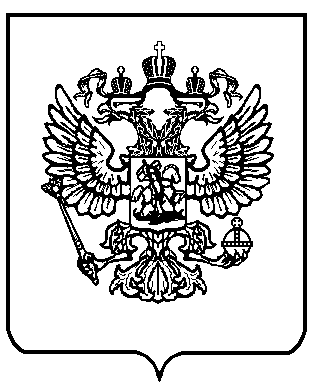 